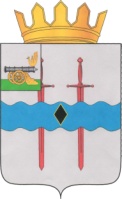 АДМИНИСТРАЦИЯ  МУНИЦИПАЛЬНОГО ОБРАЗОВАНИЯ«КАРДЫМОВСКИЙ  РАЙОН» СМОЛЕНСКОЙ ОБЛАСТИ П О С Т А Н О В Л Е Н И Еот  10.02.2023   №  00064В целях формирования кадрового потенциала органов местного самоуправления муниципального образовании «Кардымовский район» Смоленской области», обеспечения эффективного функционирования и развития              местного самоуправления, руководствуясь Федеральным законом «Об общих принципах организации местного самоуправления в Российской Федерации», в соответствии с Указом Президента Российской Федерации от 28.04. 2008 № 607 «Об оценке эффективности деятельности органов местного самоуправления городских округов и муниципальных районов», Указом Президента Российской Федерации от 07.05.2012 № 601 «Об основных направлениях совершенствования системы государственного управления», постановлением Администрации муниципального образования «Кардымовский район» Смоленской области от 11.02.2022 № 00069 «Об утверждении Порядка принятия решений о разработке муниципальных программ, их формирования и реализации в муниципальном образовании «Кардымовский район» Смоленской области», Администрация муниципального образования «Кардымовский район» Смоленской области п о с т а н о в л я е т:Внести в муниципальную программу «Поддержка развития кадрового потенциала органов местного самоуправления муниципального образования «Кардымовский район» Смоленской области», утвержденную постановлением Администрации муниципального образования «Кардымовский район» Смоленской области от 06.06.2022 № 00384 следующие изменения:1.1. Текст постановления изложить в следующей редакции:«1. Утвердить прилагаемую муниципальную программу «Поддержка развития кадрового потенциала органов местного самоуправления муниципального образования «Кардымовский район» Смоленской области».2. Постановление Администрации муниципального образования «Кардымовский район» Смоленской области от 17.12.2020 года № 00749 «Об утверждении муниципальной программы «Поддержка развития кадрового потенциала органов местного самоуправления муниципального образования «Кардымовский район» Смоленской области» признать утратившим силу.3. Сектору кадров Администрации муниципального образования «Кардымовский район» Смоленской области обеспечить выполнение мероприятий программы.4. Контроль исполнения настоящего постановления возложить на управляющего делами Администрации муниципального образования «Кардымовский район» Смоленской области.».1.2. Муниципальную программу «Поддержка развития кадрового потенциала органов местного самоуправления муниципального образования «Кардымовский район» Смоленской области изложить в новой редакции:«Муниципальная программа «Поддержка развития кадрового потенциала органов местного самоуправления муниципального образования «Кардымовский район» Смоленской областиПАСПОРТмуниципальной программы                                             Основные положенияПоказатели муниципальной программыСтруктура муниципальной программыФинансовое обеспечение муниципальной программы	1.3. Приложение к паспорту муниципальной программы изложить в новой редакции:СВЕДЕНИЯ о показателях муниципальной программыРаздел 1. Стратегические приоритеты в сфере реализации муниципальной программы.Реализация мероприятий Программы осуществляется в соответствии с поручением Президента Российской Федерации от 1 августа 2008 года № Пр-1572.Реализация мероприятий Программы предполагает:1) заключение с учебными заведениями Смоленской области, осуществляющими подготовку кадров для органов местного самоуправления  соглашений о взаимодействии по подготовке, в том числе целевой подготовке для органов местного самоуправления, стажировке кадров в органах местного самоуправления;2) разработку положений о формировании кадрового резерва для замещения вакантных муниципальных должностей и должностей муниципальной службы в органах местного самоуправления;3) заключение договоров (контрактов) с лицами, обучающимися в образовательных учреждениях высшего и среднего профессионального образования Смоленской области, о дальнейшем их трудоустройстве в органы местного самоуправления;4) участие в областном ежегодном конкурсе «Лучший муниципальный служащий».Заказчик Программы осуществляет мониторинг ее мероприятий, представляет отчеты о реализации Программы в Департамент экономического развития и торговли Смоленской области, принимает меры для привлечения дополнительных источников финансирования, при наличии неиспользованных средств перераспределяет их без увеличения общей суммы расходов на реализацию Программы.Заказчик Программы в ходе ее реализации взаимодействует с органами исполнительной власти Смоленской области, органами местного самоуправления, органами территориального общественного самоуправления, общеобразовательными учебными заведениями, образовательными учреждениями высшего и среднего профессионального образования и иными организациями в целях обеспечения выполнения мероприятий Программы в полном объеме.Процесс реализации Программы будет осуществляться исполнителем в сроки, указанные в Программе. Реализацию мероприятия Программы по организации обучения по заочной форме кадров органов местного самоуправления, а также лиц, состоящих в кадровом резерве на замещение вакантных должностей муниципальной службы, предполагается осуществить путем получения субсидии из областного бюджета для софинансирования соответствующих расходов. Раздел 2. Сведения  о региональных проектах.       Финансирование по региональным проектам не предусмотрено.Раздел 3. Сведения о ведомственных проектах.     Финансирование по ведомственным проектам не предусмотрено.          Раздел 4. Паспорта комплексов процессных мероприятий.ПАСПОРТ комплекса процессных мероприятий «Развитие системы профессионального образования, профессиональной подготовки, переподготовки и повышения квалификации кадров для органов местного самоуправления»Общие положенияПоказатели реализации комплекса процессных мероприятийРаздел 5. Сведения о финансировании структурных элементов муниципальной программы.Глава муниципального образования«Кардымовский район»Смоленской области                                                                                 О.М. Смоляков                                   О внесении изменений в муниципальную программу «Поддержка развития кадрового потенциала органов местного самоуправления муниципального образования «Кардымовский район» Смоленской области»  Наименование муниципальной программы              Поддержка развития кадрового потенциала органов местного самоуправления муниципального образования «Кардымовский район» Смоленской области (далее – Программа)Ответственный исполнитель муниципальной программыСектор кадров Администрации муниципального образования «Кардымовский район» Смоленской области. Ведущий специалист Период реализации муниципальной программы2022-2027 годыЦель муниципальной программы             Повышение эффективности организации деятельности органов местного  самоуправления муниципального образования «Кардымовский район» Смоленской области (далее также – органы местного самоуправления)Объемы финансового обеспечения муниципальной программыОбщий объем финансирования Программы за счет средств бюджета муниципального образования «Кардымовский район» Смоленской области (далее также - районный бюджет) составит  256,0 тыс. рублей, из них: 2022 год – 6,0 тыс. рублей, из них:- средства местного бюджета – 6,0 тыс. рублей; 2023 год – 50,0 тыс. рублей, из них:- средства местного бюджета – 50,0 тыс. рублей; 2024 год – 50,0 тыс. рублей, из них:- средства местного бюджета – 50,0 тыс. рублей; 2025 год – 50,0 тыс. рублей, из них:- средства местного бюджета – 50,0 тыс. рублей; 2026 год – 50,0 тыс. рублей, из них:- средства местного бюджета – 50,0 тыс. рублей; 2027 год – 50,0 тыс. рублей, из них:- средства местного бюджета – 50,0 тыс. рублей.№ п/пНаименование показателяЕдиница измеренияБазовое значение показателя (2021год)Планируемое значение показателяПланируемое значение показателяПланируемое значение показателяПланируемое значение показателяПланируемое значение показателяПланируемое значение показателя№ п/пНаименование показателяЕдиница измеренияБазовое значение показателя (2021год)2022 год2023 год2024 год2025 год2026 год2027 год12345678910Количество работников органов    местного             самоуправления муниципального образования «Кардымовский район» Смоленской области, обучающиеся заочно путем софинансирования обученияединиц0001111Количество человек, трудоустроенных в органы    местного   самоуправления муниципального образования «Кардымовский район» Смоленской области выпускников учебных заведений Смоленской областиединиц1111111Доля работников органов    местного             самоуправления муниципального образования «Кардымовский район» Смоленской области, имеющих высшее образование%88899091929394№ п/пЗадача структурного элементаКраткое описание ожидаемых эффектов от реализации задачи структурного элементаСвязь с показателями12341. Региональный проект 1. Региональный проект 1. Региональный проект 1. Региональный проект Участие в региональных проектах не предусмотреноУчастие в региональных проектах не предусмотреноУчастие в региональных проектах не предусмотреноУчастие в региональных проектах не предусмотрено2. Ведомственный проект 2. Ведомственный проект 2. Ведомственный проект 2. Ведомственный проект Участие в ведомственных проектах не предусмотреноУчастие в ведомственных проектах не предусмотреноУчастие в ведомственных проектах не предусмотреноУчастие в ведомственных проектах не предусмотрено3. Комплекс процессных мероприятий «Развитие системы профессионального образования, профессиональной подготовки, переподготовки и повышения квалификации кадров для органов местного самоуправления»3. Комплекс процессных мероприятий «Развитие системы профессионального образования, профессиональной подготовки, переподготовки и повышения квалификации кадров для органов местного самоуправления»3. Комплекс процессных мероприятий «Развитие системы профессионального образования, профессиональной подготовки, переподготовки и повышения квалификации кадров для органов местного самоуправления»3. Комплекс процессных мероприятий «Развитие системы профессионального образования, профессиональной подготовки, переподготовки и повышения квалификации кадров для органов местного самоуправления» Ведущий специалист сектора кадров Администрации муниципального образования «Кардымовский район» Смоленской области  Ведущий специалист сектора кадров Администрации муниципального образования «Кардымовский район» Смоленской области  Ведущий специалист сектора кадров Администрации муниципального образования «Кардымовский район» Смоленской области  Ведущий специалист сектора кадров Администрации муниципального образования «Кардымовский район» Смоленской области 3.1Развитие   системы   профессионального    образования профессиональной подготовки,  переподготовки  и  повышения квалификации кадров для  органов  местного  самоуправления муниципального образования «Кардымовский район» Смоленской области;Повышение качества и эффективности муниципального управления в муниципальном образовании «Кардымовский район» Смоленской области-количество работников органов    местного             самоуправления муниципального образования «Кардымовский район» Смоленской области, обучающиеся заочно путем софинансирования обучения - доля работников органов    местного             самоуправления муниципального образования «Кардымовский район» Смоленской области, имеющих высшее образование3.2.Обновление   кадрового   состава   органов    местного             самоуправления муниципального образования «Кардымовский район» Смоленской области  посредством  ротации  кадров,   конкурсов, трудоустройства молодых специалистовПовышение качества и эффективности муниципального управления в муниципальном образовании «Кардымовский район» Смоленской областиколичество человек, трудоустроенных в органы    местного   самоуправления муниципального образования «Кардымовский район» Смоленской области выпускников учебных заведений Смоленской области3.3.Обучение специалистов Администрации «Кардымовский район» Смоленской области в целях повышения профессионального уровняПовышение качества и эффективности муниципального управления в муниципальном образовании «Кардымовский район» Смоленской области-количество работников органов    местного             самоуправления муниципального образования «Кардымовский район» Смоленской областиИсточник финансового обеспеченияОбъем финансового обеспечения по годам реализации (тыс. руб.)Объем финансового обеспечения по годам реализации (тыс. руб.)Объем финансового обеспечения по годам реализации (тыс. руб.)Объем финансового обеспечения по годам реализации (тыс. руб.)Объем финансового обеспечения по годам реализации (тыс. руб.)Объем финансового обеспечения по годам реализации (тыс. руб.)Объем финансового обеспечения по годам реализации (тыс. руб.)Источник финансового обеспечениявсего2022год2023год2024  год2025 год2026 год2027 год12345В целом по муниципальной программе, в том числе:256,06,050,050,050,050,050,0местный бюджет256,06,050,050,050,050,050,0№ п/пНаименование показателяМетодика расчета показателя или источник получения информации о значении показателя (наименование формы статистического наблюдения, реквизиты документа об утверждении методики и т.д.)123Количество работников органов    местного             самоуправления муниципального образования «Кардымовский район» Смоленской области, обучающиеся заочно путем софинансирования обученияИсточник получения информации: данные Администрации образования «Кардымовский район» Смоленской областиКоличество человек, трудоустроенных в органы    местного   самоуправления муниципального образования «Кардымовский район» Смоленской области выпускников учебных заведений Смоленской областиИсточник получения информации: данные Администрации образования «Кардымовский район» Смоленской областиДоля работников органов    местного             самоуправления муниципального образования «Кардымовский район» Смоленской области, имеющих высшее образованиеИсточник получения информации: данные Администрации образования «Кардымовский район» Смоленской областиОтветственный за выполнение комплекса процессных мероприятийВедущий специалист сектора кадров Администрации муниципального образования «Кардымовский район» Смоленской области Связь с муниципальной программоймуниципальная  программа «Поддержка развития кадрового потенциала органов местного самоуправления муниципального образования «Кардымовский район» Смоленской области»№ п/пНаименование показателя реализацииЕдиница измеренияБазовое значение показателя реализации (2021 год)Планируемое значение показателя реализации Планируемое значение показателя реализации Планируемое значение показателя реализации Планируемое значение показателя реализации Планируемое значение показателя реализации Планируемое значение показателя реализации № п/пНаименование показателя реализацииЕдиница измеренияБазовое значение показателя реализации (2021 год)2022 год2023 год2024 год2025 год2026 год2027 год123456789101.Количество работников органов    местного             самоуправления муниципального образования «Кардымовский район» Смоленской области, обучающиеся заочно путем софинансирования обученияединиц00011112.Количество человек, трудоустроенных в органы    местного   самоуправления муниципального образования «Кардымовский район» Смоленской области выпускников учебных заведений Смоленской областиединиц11111113.Доля работников органов    местного             самоуправления муниципального образования «Кардымовский район» Смоленской области, имеющих высшее образование%88899091929394№ п/пНаименованиеУчастник муниципальной программыИсточник финансового обеспечения Источник финансового обеспечения Объем средств на реализацию муниципальной программы на очередной финансовый год и плановый период (тыс. рублей)Объем средств на реализацию муниципальной программы на очередной финансовый год и плановый период (тыс. рублей)Объем средств на реализацию муниципальной программы на очередной финансовый год и плановый период (тыс. рублей)Объем средств на реализацию муниципальной программы на очередной финансовый год и плановый период (тыс. рублей)Объем средств на реализацию муниципальной программы на очередной финансовый год и плановый период (тыс. рублей)Объем средств на реализацию муниципальной программы на очередной финансовый год и плановый период (тыс. рублей)№ п/пНаименованиеУчастник муниципальной программыИсточник финансового обеспечения Источник финансового обеспечения 2022 год2023 год2024 год2025 год2026 год2027 год1. Региональный проект 1. Региональный проект 1. Региональный проект 1. Региональный проект 1. Региональный проект 1. Региональный проект 1. Региональный проект 1. Региональный проект 1. Региональный проект 1. Региональный проект 1. Региональный проект Финансирование по региональным проектам не предусмотрено.Финансирование по региональным проектам не предусмотрено.Финансирование по региональным проектам не предусмотрено.Финансирование по региональным проектам не предусмотрено.Финансирование по региональным проектам не предусмотрено.Финансирование по региональным проектам не предусмотрено.Финансирование по региональным проектам не предусмотрено.Финансирование по региональным проектам не предусмотрено.Финансирование по региональным проектам не предусмотрено.Финансирование по региональным проектам не предусмотрено.Финансирование по региональным проектам не предусмотрено.2. Ведомственный проект 2. Ведомственный проект 2. Ведомственный проект 2. Ведомственный проект 2. Ведомственный проект 2. Ведомственный проект 2. Ведомственный проект 2. Ведомственный проект 2. Ведомственный проект 2. Ведомственный проект 2. Ведомственный проект Финансирование по  ведомственным проектам не предусмотрено.Финансирование по  ведомственным проектам не предусмотрено.Финансирование по  ведомственным проектам не предусмотрено.Финансирование по  ведомственным проектам не предусмотрено.Финансирование по  ведомственным проектам не предусмотрено.Финансирование по  ведомственным проектам не предусмотрено.Финансирование по  ведомственным проектам не предусмотрено.Финансирование по  ведомственным проектам не предусмотрено.Финансирование по  ведомственным проектам не предусмотрено.Финансирование по  ведомственным проектам не предусмотрено.Финансирование по  ведомственным проектам не предусмотрено.3. Комплекс процессных мероприятий «Развитие системы профессионального образования, профессиональной подготовки, переподготовки и повышения квалификации кадров для органов местного самоуправления»3. Комплекс процессных мероприятий «Развитие системы профессионального образования, профессиональной подготовки, переподготовки и повышения квалификации кадров для органов местного самоуправления»3. Комплекс процессных мероприятий «Развитие системы профессионального образования, профессиональной подготовки, переподготовки и повышения квалификации кадров для органов местного самоуправления»3. Комплекс процессных мероприятий «Развитие системы профессионального образования, профессиональной подготовки, переподготовки и повышения квалификации кадров для органов местного самоуправления»3. Комплекс процессных мероприятий «Развитие системы профессионального образования, профессиональной подготовки, переподготовки и повышения квалификации кадров для органов местного самоуправления»3. Комплекс процессных мероприятий «Развитие системы профессионального образования, профессиональной подготовки, переподготовки и повышения квалификации кадров для органов местного самоуправления»3. Комплекс процессных мероприятий «Развитие системы профессионального образования, профессиональной подготовки, переподготовки и повышения квалификации кадров для органов местного самоуправления»3. Комплекс процессных мероприятий «Развитие системы профессионального образования, профессиональной подготовки, переподготовки и повышения квалификации кадров для органов местного самоуправления»3. Комплекс процессных мероприятий «Развитие системы профессионального образования, профессиональной подготовки, переподготовки и повышения квалификации кадров для органов местного самоуправления»3. Комплекс процессных мероприятий «Развитие системы профессионального образования, профессиональной подготовки, переподготовки и повышения квалификации кадров для органов местного самоуправления»3. Комплекс процессных мероприятий «Развитие системы профессионального образования, профессиональной подготовки, переподготовки и повышения квалификации кадров для органов местного самоуправления»3.1Организация обучения по заочной форме кадров Администрации муниципального образования «Кардымовский район» Смоленской области и ее структурных подразделений, а также лиц, состоящих в кадровом резерве на замещение вакантных должностей муниципальной службыАдминистрация муниципального образования «Кардымовский район» Смоленской области, Департамент Смоленской области по вопросам местного самоуправления (по согласованию), учреждения высшего профессионального образования Смоленской области (по согласованию)Администрация муниципального образования «Кардымовский район» Смоленской области, Департамент Смоленской области по вопросам местного самоуправления (по согласованию), учреждения высшего профессионального образования Смоленской области (по согласованию)Местный бюджет0,00,025,025,025,025,03.2Направление кандидатур в целях осуществления целевой подготовки кадров для Администрации муниципального образования «Кардымовский район» Смоленской области и ее структурных подразделений в образовательные учреждения высшего профессионального образованияАдминистрация муниципального образования «Кардымовский район» Смоленской области, Департамент Смоленской области по вопросам местного самоуправления (по согласованию), учреждения высшего профессионального образования Смоленской области (по согласованию)Администрация муниципального образования «Кардымовский район» Смоленской области, Департамент Смоленской области по вопросам местного самоуправления (по согласованию), учреждения высшего профессионального образования Смоленской области (по согласованию)Местный бюджет0,025,025,025,025,025,03.3Обучение специалистов Администрации «Кардымовский район» Смоленской области в целях повышения профессионального уровняАдминистрация муниципального образования «Кардымовский район» Смоленской областиАдминистрация муниципального образования «Кардымовский район» Смоленской областиМестный бюджет6,025,00,00,00,00,0Итого по комплексу процессных мероприятийИтого по комплексу процессных мероприятийИтого по комплексу процессных мероприятийИтого по комплексу процессных мероприятийМестный бюджет6,050,050,050,050,050,0